Проект                                                                          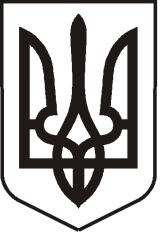 УКРАЇНАЛУГАНСЬКА  ОБЛАСТЬПОПАСНЯНСЬКИЙ  РАЙОН
ПОПАСНЯНСЬКА  МІСЬКА  РАДАШОСТОГО   СКЛИКАННЯСІМДЕСЯТ П'ЯТА СЕСІЯРIШЕННЯ22 квітня 2016 р.                            м. Попасна	                                        № Про закріплення права комунальноївласності на земельні ділянки та затвердження  технічної   документації із землеустрою щодо встановлення (відновлення)меж земельної ділянки в натурі (на місцевості)і передачу у приватну власність в м. ПопаснаРозглянувши звернення громадян з проханням затвердити технічну документацію із землеустрою щодо встановлення (відновлення) меж земельної ділянки в натурі (на місцевості), керуючись ст.ст. 12, 122, 125, 126 Земельного кодексу України, п. 34 ч.1 ст. 26  Закону України «Про місцеве самоврядування в Україні», Законом України «Про внесення змін до деяких законів України щодо вдосконалення порядку державної реєстрації речових прав на земельні ділянки державної та комунальної власності у зв’язку з їх розмежуванням», Законом України «Про Державний земельний кадастр», Законом України «Про землеустрій», Попаснянська міська радаВИРІШИЛА:Закріпити право комунальної власності на земельні ділянки за територіальною громадою м. Попасна в особі Попаснянської міської ради (Луганська обл., м. Попасна, вул. Мічуріна, 1, код ЄДРПОУ 26271498) (згідно додатку).Затвердити технічну документацію із землеустрою щодо встановлення (відновлення) меж земельної ділянки в натурі (на місцевості):по вул. Чапаєва, буд.  3/1, площею 0,0640 га – для  будівництва і обслуговування жилого будинку, господарських будівель і споруд (присадибна ділянка), кадастровий номер 4423810100:04:014:0028;по вул. Спортивна, буд.7/2, площею 0,0809 га – для  будівництва і обслуговування жилого будинку, господарських будівель і споруд (присадибна ділянка), кадастровий номер 4423810100:04:014:0029;по вул. Бахмутська, буд. 10б, площею 0,0659 га – для  будівництва і обслуговування жилого будинку, господарських будівель і споруд (присадибна ділянка), кадастровий номер 4423810100:28:005:0014;Земельні ділянки передати:гр. Андрєєву Віталію Кімовичу у приватну власність по                          вул. Чапаєва, буд. 3/1, площею 0,0640 га – для  будівництва і обслуговування жилого будинку, господарських будівель і споруд із земель  житлової та громадської забудови (присадибна ділянка), кадастровий номер 4423810100:04:014:0028 (вх. від 17.03.2016          № 550);гр. Костровій  Олені Петрівні у приватну власність по                         вул. Спортивна, буд.7 кв.2, площею 0,0809 га – для  будівництва і обслуговування жилого будинку, господарських будівель і споруд із земель житлової та громадської забудови (присадибна ділянка), кадастровий номер 4423810100:04:014:0029 (вх. від 05.04.2016          № 554);гр. Вернігорі Григорію Івановичу у приватну власність по                         вул. Бахмутська, буд.10б, площею 0,0659 га – для  будівництва і обслуговування жилого будинку, господарських будівель і споруд із земель житлової та громадської забудови (присадибна ділянка), кадастровий номер 4423810100:28:005:0014 (вх. від 04.04.2016         № 553).Контроль за виконанням рішення покласти на постійну комісію міської ради з питань благоустрою, земельних  ресурсів та екології.Міський голова                                                                                 Ю.І.Онищенко                                                                                                                         Додаток                                                                                        до рішення міської ради                                                                                                                    від 22.04.2016 №   Перелік земельних ділянок  для закріплення права комунальної власності та їх передачі у приватну власністьЗаступник міського голови                                                  М.М.Табачинський№п/пАдреса земельної ділянкиКадастровий номерПлоща земельної ділянки, га1вул. Чапаєва, буд. 3 кв.14423810100:04:014:00280,06402вул. Спортивна, буд. 7 кв.24423810100:04:014:00290,08093     вул. Бахмутська, буд.10б            4423810100:28:005:00140,0659